Сумська міська радаVІII СКЛИКАННЯ ХІ СЕСІЯРІШЕННЯвід 29 вересня 2021 року  № 1722-МРм. СумиРозглянувши звернення юридичної особи, надані документи, враховуючи рекомендації постійної комісії з питань архітектури, містобудування, регулювання земельних відносин, природокористування та екології Сумської міської ради (протокол від 09 червня 2021 року № 21), відповідно до статей 12, 123, 124, 134 Земельного кодексу України, керуючись пунктом 34 частини першої статті 26 Закону України «Про місцеве самоврядування в Україні», Сумська міська рада ВИРІШИЛА:Відмовити Товариству з обмеженою відповідальністю «Юррайт» (43683400) у наданні дозволу на розроблення проекту землеустрою щодо відведення земельної ділянки за адресою: м. Суми, вул. Герасима Кондратьєва, біля буд. № 25, орієнтовною площею 0,0150 га, для будівництва і обслуговування паркінгів та автостоянок на землях житлової та громадської забудови у зв’язку з невідповідністю вимогам частини 2 статті 134 Земельного кодексу України, а саме: земельна ділянка вільна від забудови, а відтак земельна ділянка або права на неї підлягають продажу на конкурентних засадах (земельних торгах). Секретар Сумської міської ради		           		         Олег РЄЗНІКВиконавець: Клименко Юрій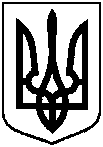 Про відмову Товариству з обмеженою відповідальністю «Юррайт» у наданні дозволу на розроблення проекту землеустрою щодо відведення земельної ділянки за адресою: м. Суми, вул. Герасима Кондратьєва, біля               буд. № 25, орієнтовною площею   0,0150 га